​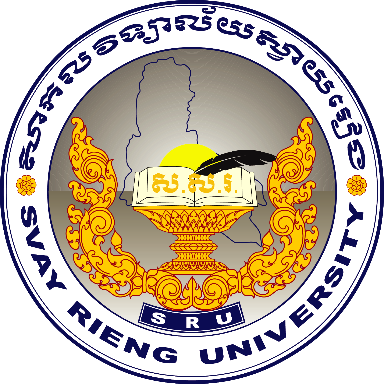 សាកលវិទ្យាល័យស្វាយរៀងមហាវិទ្យាល័យ គ្រប់គ្រងពាណិជ្ជកម្មដេប៉ាតឺម៉ង់         គ្រប់គ្រងបរិញ្ញាបត្រជំនាញ គ្រប់គ្រងប្លង់មេរៀនលម្អិតមុខវិជ្ជា៖ ការគ្រប់គ្រងប្រកបដោយយុទ្ធសាស្រ្ត                  Course: Strategic Managementឆ្នាំសិក្សា ២០២០ - ២០២១ប្លង់មេរៀនលម្អិតមុខវិជ្ជា៖ 		ការគ្រប់គ្រងប្រកបដោយយុទ្ធសាស្រ្ត (Strategic Management)លេខកូដមុខវិជ្ជា៖ 	AB 2 025ឆ្នាំទី៖	 		៤               ឆមាសទី៖ 	២ចំនួនក្រេឌីត៖ 		៣ ក្រេឌីត (៤៥ម៉ោង)គ្រូបង្រៀន៖ 		អ៊ីម៉ែល៖ 					Telegram: ១. ពិពណ៌នាអំពីមុខវិជ្ជា៖​​មុខវិជ្ជា ការគ្រប់គ្រងយុទ្ធសាស្រ្ត នឹងជួយនិស្សិតមានចំណេះដឹង ជំនាញ បទពិសោធន៍ ពាក់ព័ន្ធនឹងការគ្រប់គ្រងអង្គភាព ស្ថាប័ន ប្រកបដោយយុទ្ធសាស្រ្ត។   លើសពីនេះមុខវិជ្ជានេះនឹងបណ្តុះនូវ ចរិយាសប្បទាដែលនិស្សិតត្រូវមានក្នុងកិច្ចការងារ ធុរកិច្ច និងការរស់នៅក្នុងសង្គម ដើម្បីឆ្លើយតបនឹងតម្រូវការសង្គមផងដែរ។ ការសិក្សានឹងផ្ដោតជាពិសេស​លើ​ដំណើរការគ្រប់គ្រងយុទ្ធសាស្រ្តទាំងមូលគឺ ការបង្កើតយុទ្ធសាស្រ្ត (Strategy Formulation)  ការអនុវត្តយុទ្ធសាស្រ្ត (Strategy Implementation) និង ការត្រួតពិនិត្យវាយតំលៃយុទ្ធសាស្រ្ត​ (Strategy Evaluation)។២.  លទ្ធផលសិក្សារំពឹងទុកនៃមុខវិជ្ជាបន្ទាប់ពីបញ្ចប់ការសិក្សាមុខវិជ្ជា ការគ្រប់គ្រងប្រកបដោយយុទ្ធសាស្រ្ត និស្សិតនឹងអាច៖​ CLO1:  បកស្រាយបានអំពីដំណើរការគ្រប់គ្រងយុទ្ធសាស្រ្ត (PLO1)CLO2: វិភាគស្ថានភាពអង្គភាព ស្ថាប័នដោយប្រើ SWOT Analysis (PLO2,3,4,5,6,7)CLO3: បង្កើតផែនការយុទ្ធសាស្រ្តកម្រិតផ្នែកណាមួយក្នុងអង្គភាព (PLO2,3,4,5,6,7,8)CLO4: អភិវឌ្ឍន៏ឥរិយាបទ សហការក្រុម ដោយក្រមសីលធម៍វិជ្ជាជីវៈ និងការទទួលខុសត្រូវខ្ពស់ក្នុង​ការងារ​គ្រប់គ្រង និងដឹកនាំប្រកបដោយយុទ្ធសាស្រ្ត។​ (PLO2,3,4,4,6,7)៣. តារាងខ្លឹមសារមេរៀន និងសកម្មភាពកំណត់សំគាល់៖ ការប្រឡងពាក់កណ្តាលឆមាស ប្រឹក្សាយោបល់ និងប្រឡងឆមាសមិនត្រូវបានរាប់បញ្ចូលក្នុងម៉ោងសិក្សាឡើយ។៤. របៀបនៃការវាយតម្លៃ	- សកម្មភាពចូលរួមក្នុងថ្នាក់ (Class Participation)		  ៥ %- កិច្ចការផ្ទះ (Home Work)					១០ %	- ប្រឡងពាក់កណ្តាលឆមាស (Midterm Exam)		១៥ %- កិច្ចការស្រាវជ្រាវ (Assignment)				២០ %	- ប្រឡងឆមាស (Semester Exam)				៥០ %៥. សៀវភៅសិក្សា និងឯកសារផ្សេងៗសៀវភៅសិក្សាគោល Fred R. & Forest R. David, Strategic Management: Concepts and Cases, 15th Edition, copyright 2015, Pearson Education, Inc.,ឯកសារយោងផែនការយុទ្ធសាស្រ្ត គ្រប់គ្រងធនធានមនុស្ស របស់សាកលវិទ្យាល័យស្វាយរៀង ២០១៩​-២០២១Fred R. David, Strategic Management: Concepts and Cases, 9th Edition, copyright 2003, Pearson Education, Inc.,Neil Ritson, Strategic Management, ©2011, Neil Ritson & Ventus Publishing ApS, in Bookboon.comសប្តាហ៍ មេរៀនលទ្ធផលរំពឹងទុកនៃមេរៀនវិធីសាស្រ្តបង្រៀនវិធីសាស្រ្តវាយតម្លៃ១-២មេរៀនទី១​គុណតម្លៃ ចក្ខុវិស័យ បេសកកម្ម និង​គោលដៅយុទ្ធសាស្រ្តValues, Vision,Vission & Strategy goalsLLO1: ពន្យល់បាន អំពីដំណើរការនៃ​ការគ្រប់គ្រង​​យុទ្ធសាស្រ្ត? និង សារសំខាន់  ​ (CLO2,3,4)LLO2: ចេះបង្កើត គុណតម្លៃ ចក្ខុវិស័យ បេសកកម្ម និងគោលដៅយុទ្ធសាស្រ្ត របស់ផ្នែកណាមួយក្នុងអង្គភាព ស្ថាប័ន (CLO4,5)គ្រូឧទ្ទេសនាមមេរៀនការងារក្រុម ក្នុងថ្នាក់ផ្ទាល់ ដោយគ្រូ​សម្របសម្រួល ក្នុងការសរសេរ គុណតម្លៃ ចក្ខុវិស័យ បេសកកម្ម និងគោលដៅ​យុទ្ធសាស្រ្ត របស់​មហាវិទ្យាល័យ​គ្រប់គ្រង​ពាណិជ្ជកម្មសួរ សំណួរបំផុសវាយតំលៃការចូលរួមសកម្មភាពក្នុងក្រុមពិភាក្សា និងលទ្ធផលសរសេរលើក្ដាខៀនផ្ទាល់​តែម្ដង៣-៤មេរៀនទី២ការវិភាគបរិយាកាស​ខាងក្រៅScanning the External EnvironmentLLO1: ​ប្រមូលបាននូវ ទិន្នន័យនៃបរិយាកាស​ខាងក្រៅ​ របស់​អង្គភាពបានត្រឹមត្រូវ (CLO1)LLO2: វិភាគបរិយាកាសខាងក្រៅដោយប្រើ EFAS Matrix និងសម្រាប់ទៅប្រើIE Matrix (CLO2,3,4)ការងារក្រុមក្នុងថ្នាក់ដោយ​​​​​​​​គ្រូ​​សម្របសម្រួល ក្នុង​ការសរសេរ កត្តា​បរិយាកាស​ខាងក្រៅ របស់​​មហាវិទ្យាល័យ​គ្រប់គ្រង​ពាណិជ្ជកម្ម និង​ប្រើEFAS Matrix វិភាគវាយតំលៃ ការសរសេរកត្តាបរិយាកាសខាងក្រៅ និងការប្រើ EFAS Matrix វិភាគប្រឹក្សាយោបល់ជីវិត ការងារ និងជំនួញផ្ទាល់មាត់ បច្ចេកវិទ្យាFollow Up៥មេរៀនទី៣ការវិភាគបរិយាកាស​ខាងក្នុងអង្គភាពScanning the Internal EnvironmentLLO1: ​ប្រមូលបាននូវ ទិន្នន័យនៃបរិយាកាស​ខាងក្រៅ​ របស់​អង្គភាពបានត្រឹមត្រូវ (CLO1)LLO2: វិភាគបរិយាកាសខាងក្រៅដោយប្រើ EFAS Matrix និងសម្រាប់ទៅប្រើIE Matrix (CLO2,3,4)ការងារក្រុមក្នុងថ្នាក់ដោយ​​​​​​​​គ្រូ​​សម្របសម្រួល ការសរសេរ កត្តា​បរិយាកាស​ខាងក្នុង របស់​​មហាវិទ្យាល័យ​គ្រប់គ្រង​ពាណិជ្ជកម្ម និង​ប្រើ IFAS Matrix វិភាគវាយតំលៃ ការសរសេរកត្តាបរិយាកាសខាងក្រៅ និងការប្រើ EFAS Matrix វិភាគ៦មេរៀនទី៤កម្រិតយុទ្ធសាស្រ្តរួម​សាជីវកម្មCorporate Level StrategiesLLO1: ពន្យល់បានអំពី​ យុទ្ធសាស្រ្តកម្រិត​សាជីរកម្ម ​(CLO1)LLO2: ត្រៀមខ្លួនជាស្រេច​ក្នុងការប្រើ​យុទ្ធសាស្រ្តកម្រិតសាជីវកម្ម (CLO3,4,5)គ្រូឧទ្ទេសកិច្ចការស្រាវជ្រាវតូច (៥ពិន្ទុ) (ការប្រើ​យុទ្ធសាស្រ្ត​សាជីវកម្មរបស់ ក្រុមហ៊ុន ជីបម៉ុង ក្រុមហ៊ុនប៊ែលធី…)​វាតំលៃលើកិច្ចការ និងបទបង្ហាញលើ​កិច្ចការស្រាវជ្រាវតូច (៥ពិន្ទុ)ប្រឹក្សាយោបល់ជីវិត ការងារ ជំនួញផ្ទាល់មាត់ បច្ជេកវិទ្យាFollow Upប្រឡងពាក់កណ្ដាលឆមាស (១៥ពិន្ទុ)ប្រឡងពាក់កណ្ដាលឆមាស (១៥ពិន្ទុ)ប្រឡងពាក់កណ្ដាលឆមាស (១៥ពិន្ទុ)ប្រឡងពាក់កណ្ដាលឆមាស (១៥ពិន្ទុ)ប្រឡងពាក់កណ្ដាលឆមាស (១៥ពិន្ទុ)៧-៨មេរៀនទី៥កម្រិត​យុទ្ធសាស្រ្ត អាជីវកម្មBusiness Level StrategyLLO1: ពន្យល់បានអំពី​ យុទ្ធសាស្រ្តកម្រិត​អាជីវកម្ម ​(CLO1)LLO2: ត្រៀមខ្លួនជាស្រេច​ក្នុងការប្រើ​យុទ្ធសាស្រ្តកម្រិតអាជីវកម្ម (CLO3,4,5)ការស្រាវជ្រាវតូច (ការប្រើ​​​យុទ្ធសាស្រ្ត​អាជីវកម្មរបស់ Walmart,Apple  ក្រុមហ៊ុន ជីបម៉ុង និង ប៊ែលធី…)វាតំលៃលើកិច្ចការ និងបទបង្ហាញលើ​កិច្ចការស្រាវជ្រាវតូច៩មេរៀនទី៦កម្រិតយុទ្ធសាស្រ្ត​​​មុខងារFunctional Level StrategiesLLO1: ពន្យល់បានអំពី​ យុទ្ធសាស្រ្តកម្រិត​មុខងារ ​(CLO1)LLO2: ត្រៀមខ្លួនជាស្រេច​ក្នុងការប្រើ​យុទ្ធសាស្រ្តកម្រិតមុខងារ (CLO3,4,5)កិច្ចការស្រាវជ្រាវតូច (ការប្រើ​​​យុទ្ធសាស្រ្ត​មុខងាររបស់ ក្រុមហ៊ុន ជីបម៉ុង ក្រុមហ៊ុនប៊ែលធី…)សួរសំនួរបំផុសវាតំលៃការធ្វើបទបង្ហាញ១០ប្រឹក្សាយោបល់ជីវិត ការងារ ជំនួញផ្ទាល់មាត់ /បច្ចេកវិទ្យាFollow Up១០-១១-១២មេរៀនទី៧ការ​វិភាគ និង​ជ្រើសរើស​យុទ្ធសាស្រ្តStrategy Analysis and SelectionLLO1: ប្រមូលបាននូវ ទិន្នន័យនៃបរិយាកាស​ខាងក្រៅ​ របស់​អង្គភាពបានត្រឹមត្រូវ (CLO1)LLO2: ចេះប្រើ SWOT, SPACE, BCG, IE, Grand Strategy Matrix  វិភាគ និងរើសយុទ្ធសាស្រ្ត​បាន​ត្រឹមត្រូវសម្រាប់អង្គភាព ស្ថាប័ន​ (CLO2,3,4)ការងារក្រុមក្នុងថ្នាក់ដោយ​​​​​​​​គ្រូ​​សម្របសម្រួល ការ​ប្រើ​Matrixម្ដងមួយៗក្នុងការវិភាគ និងជ្រើសរើស​យុទ្ធសាស្រ្ត​សម្រាប់មហាវិទ្យាល័យគ្រប់គ្រងពាណិជ្ជកម្មវាយតំលៃការវិភាគនិង​ការធ្វើបទបង្ហាញ១៣-១៤មេរៀនទី៨ ការ​អនុវត្ត និង​ការត្រួតពិនិត្យ​យុទ្ធសាស្រ្តStrategy Implementation And ControlLLO1: ធ្វើសេចក្ដីព្រាងផែនការប្រតិបត្តិ​យុទ្ធសាស្រ្តក្នុងកម្រិត​ផ្នែក​ណាមួយក្នុងអង្គភាព (CLO2,3,4)LLO2: ត្រៀមខ្លួនចូលរួមក្នុសកម្មភាព វាយតំលៃលើការអនុវត្តយុទ្ធសាស្រ្ត​ក្នុងកម្រិត​ផ្នែក​ណាមួយក្នុងអង្គភាព​ (CLO2,3,4)ការងារក្រុម សរសេរ​សេចក្ដីព្រាងផែនការប្រតិបត្តិយុទ្ធសាស្រ្ត របស់​មហាវិទ្យាល័យគ្រប់គ្រង​ពាណិជ្ជកម្មវាយតំលៃ ការធ្វើបទបង្ហាញ១៥ការធ្វើបទបង្ហាញ កិច្ចការស្រាវជ្រាវ (២០ពិន្ទុ)រំលឹកមេរៀន ត្រៀមប្រឡងឆមាសការធ្វើបទបង្ហាញ កិច្ចការស្រាវជ្រាវ (២០ពិន្ទុ)រំលឹកមេរៀន ត្រៀមប្រឡងឆមាសការធ្វើបទបង្ហាញ កិច្ចការស្រាវជ្រាវ (២០ពិន្ទុ)រំលឹកមេរៀន ត្រៀមប្រឡងឆមាសវាយតំលៃបទបង្ហាញពិភាក្សាក្រុមលើ​សំនួររំលឹកមេរៀន